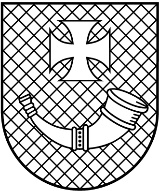 Apstiprināts arVentspils pirmsskolas izglītības iestādes ,,Eglīte” 2023. gada 29. maija rīkojumu Nr. 19-2-24/1PVentspils pirmsskolas izglītības iestādes ,,Eglīte” vadītāja vietnieka izglītības jomā amata pretendentu atlases konkursaNOLIKUMS     Izdots saskaņā ar Pašvaldību likuma 20. panta piekto daļu, Ventspils pirmsskolas izglītībasiestādes “Eglīte”12.11.2018. nolikuma “Ventspils pirmsskolas izglītības iestādes “Eglīte” nolikums” 14. punktuVispārīgie jautājumiNolikums nosaka kārtību, kādā tiek organizēts atklāts konkurss uz Ventspils pirmsskolas izglītības iestādes “Eglīte”, reģistrācijas Nr. 3201900027, juridiskā adrese Inženieru ielā 83, Ventspils, LV-3601 (turpmāk – Iestāde), vadītāja vietnieka izglītības jomā amata vietu (turpmāk – Amats).Konkursa mērķis ir izvēlēties Amatam atbilstošāko pretendentu, lai nodrošinātu Iestādes kvalitatīvu un efektīvu darbību un attīstību.Konkursa uzdevums ir izvērtēt Amata pretendentu profesionālo kompetenci, motivāciju un vispārējo atbilstību izvirzītajām prasībām. Pretendentu atlases komisijaKonkursa organizēšanu, norisi un pretendentu iesniegto dokumentu izvērtēšanu veic pretendentu atlases komisija (turpmāk – Komisija), kas tiek izveidota ar Ventspils Izglītības pārvaldes (turpmāk – Izglītības pārvalde) vadītāja rīkojumu, nosakot Komisijas sastāvu, priekšsēdētāju un sekretāru. Komisijas sēdes ir slēgtas, tās tiek protokolētas. Protokolu paraksta Komisijas sēdes vadītājs un sekretārs.Komisiju vada un tās darbu organizē Komisijas priekšsēdētājs.Ja Komisijas sēdē nepiedalās tās priekšsēdētājs vai sekretārs, Komisijas locekļi no sava vidus ar vienkāršu balsu vairākumu ievēl sēdes vadītāju vai sekretāru.Komisija ir lemttiesīga, ja tajā piedalās vairāk kā puse no tās locekļiem.Komisija pieņem lēmumus ar vienkāršu klātesošo Komisijas locekļu balsu vairākumu. Ja Komisijas locekļu balsis sadalās vienādi, izšķirošā ir sēdes vadītāja balss.Komisija: atbilstoši iesniegtajiem dokumentiem novērtē pretendentu atbilstību Amatam izvirzītajām prasībām;ir tiesīga lemt par ekspertu ar padomdevēja tiesībām pieaicināšanu Komisijas sēdēs;noteiktajos termiņos un kārtībā organizē darba intervijas ar pretendentiem;lai pārbaudītu Amatam nepieciešamās teorētiskās zināšanas un prasmes, papildus darba intervijai var noteikt uzdevumus Amata pretendentam;ir tiesīga lemt par papildu konkursa vērtēšanas kārtas organizēšanu un/vai papildu uzdevumu uzdošanu konkursa pretendentiem, konkursa termiņa pagarināšanu.Konkursa izsludināšana un pieteikšanās termiņšDarba sludinājums par konkursu tiek publicēts:Izglītības pārvaldes mājas lapā www.vip.ventspils.lv;Ventspils pilsētas pašvaldības portālā www.ventspils.lv;Nodarbinātības valsts aģentūras CV un vakanču portālā.Pretendentu pieteikšanās termiņš konkursam līdz 2023. gada 20. jūnijam.Pretendentiem izvirzītās kvalifikācijas prasībasAmata pretendentiem tiek izvirzītas šādas kvalifikācijas prasības:uz pretendentu neattiecas Izglītības likumā un Bērnu tiesību aizsardzības likumā noteiktie ierobežojumi strādāt par pedagogu;atbilstība vienai no prasībām, kas norādītas 11.09.2018. Ministru kabineta noteikumu Nr.569 “Noteikumi par pedagogiem nepieciešamo izglītību un profesionālo kvalifikāciju un pedagogu profesionālās kompetences pilnveides kārtību” 13. punktā;valsts valodas prasme augstākajā līmenī atbilstoši Valsts valodas likuma prasībām;vismaz triju gadu pedagoģiskā darba pieredze izglītības jomā vai izglītības vadības darbā (par priekšrocību tiks uzskatīta pieredze pirmsskolas izglītības iestādē); zināšanas pirmsskolas izglītības satura un attīstības jautājumos; labas analītiskās spējas, precizitāte, augsta atbildība, prasme plānot savu darbu; teicamas komunikācijas, publiskas runas, sadarbības un prezentācijas prasmes; labas iemaņas darbā ar datoru un biroja tehniku.Iesniedzamie dokumenti un kārtībaAmata pretendentam jāiesniedz sekojoši dokumenti (dokumentu kopijas):pieteikums (pielikums Nr.1);dzīves un darba apraksts (CV);motivācijas vēstule;izglītību un kvalifikāciju apstiprinošu dokumentu kopijas.citi dokumenti, kurus pretendents uzskata par nepieciešamiem.Dokumentu oriģinālus, kas apliecina pretendenta pieteikumā norādītās informācijas patiesumu un atbilstību, pretendentam jāuzrāda intervijas dienā, ja pretendents tiks uzaicināts uz darba interviju (konkursa otro kārtu). Amata pretendenta iesniegtajos dokumentos (dokumentu kopijās) jānorāda tikai tāda informācija, kas nepieciešama, lai novērtētu Amata pretendenta piemērotību vakantajam amatam, un kas attiecas uz paredzētā darba veikšanu.Nolikuma 5.1.punktā norādītie dokumenti (dokumentu kopijas) jāiesniedz līdz 2023. gada 20. jūnija pl. 17.00:nosūtot pa pastu, norādot adresātu Ventspils pirmsskolas izglītības iestāde “Eglīte”, Inženieru ielā 83, Ventspils, LV-3601;iesniedzot personīgi Ventspils pirmsskolas izglītības iestādē “Eglīte”, Inženieru ielā 83, Ventspilī, LV-3601,  darba dienās no plkst. 08:00 līdz plkst. 16:00, izņemot trešdienās no plkst.09:30 līdz plkst.18:00 nosūtot uz e-pastu : eglite@ventspils.lv, parakstītus ar drošu elektronisko parakstu. Iesniedzot pieteikumu un tam pievienotos dokumentus (dokumentu kopijas), pretendents apliecina, ka piekritis Konkursa noteikumiem.Iesniegtie dokumenti (dokumentu kopijas) pretendentam atpakaļ netiek izsniegti, izņemot gadījumu, ja:Konkurss tiek atsaukts pēc pretendentu pieteikšanās termiņa beigām un pretendents rakstveidā pieprasa iesniegto dokumentu izsniegšanu;pretendents rakstveidā atsauc iesniegto pieteikumu pirms pretendentu pieteikšanās termiņa beigām.Pieteikumu izskatīšana, vērtēšanas kritēriji un lēmuma pieņemšanaKonkursa komisija nodrošina Konkursa norisi vismaz divās kārtās:pirmajā kārtā novērtē Amata pretendentu atbilstību Konkursa nolikumā izvirzītajām prasībām atbilstoši iesniegtajiem dokumentiem;otrajā kārtā organizē darba intervijas ar Amata pretendentiem, kuru iesniegtie dokumenti atbilst izvirzītajām prasībām un uz kuriem neattiecas Izglītības likumā un Bērnu tiesību aizsardzības likumā noteiktie ierobežojumi strādāt par pedagogu.Konkursa pirmajā kārtā, kura notiek piecu darba dienu laikā pēc darba sludinājumā norādītā pieteikšanās termiņa beigām, Konkursa komisija:pārbauda, vai Amata pretendents ir iesniedzis visus šajā nolikumā noteiktos dokumentus (dokumentu kopijas) noteiktajā kārtībā un termiņā. Amata pretendenti, kuri nav iesnieguši visus šajā nolikumā paredzētos dokumentus vai arī tos nav iesnieguši noteiktajā kārtībā un termiņā, netiek vērtēti;novērtē atbilstoši iesniegtajiem dokumentiem pretendenta atbilstību saskaņā ar vērtēšanas tabulu (pielikums Nr. 2.) šī nolikuma 4.1.1. – 4.1.3. punktā minētajām prasībām, izvēlas atbilstošākos Amata pretendentus, kas tiks aicināti uz Konkursa otro kārtu – darba interviju.Konkursa otrā kārta notiek ne vēlāk kā viena mēneša laikā pēc pretendentu pieteikšanās termiņa beigām. Konkursa komisija aicina Amata pretendentus uz Konkursa otro kārtu, paziņojot katram Amata pretendentam konkrētu intervijas norises vietu, datumu un laiku.Pretendentam, ierodoties uz darba interviju, jāuzrāda Komisijai personu apliecinošs dokuments (pase vai identifikācijas karte), izglītību un profesionālo kvalifikāciju, kā arī profesionālo pilnveidi apliecinošo dokumentu oriģināli un valsts valodas prasmes apliecība (ja tāda nepieciešama). Ja pretendents nevar uzrādīt iepriekšminētos dokumentus, Komisija lemj par darba intervijas turpināšanas lietderību.Darba intervijas laikā Amata pretendenti Konkursa komisijai raksturo savu līdzšinējo darbu pieredzi, izglītību, kvalifikāciju, motivāciju strādāt Amatā, atbild uz Konkursa komisijas locekļu jautājumiem.Lai izvērtētu Amata pretendentu atbilstību šī nolikuma 4.1.4. – 4.1.8. punktā izvirzītajām prasībām, Konkursa komisijas locekļi darba intervijas laikā uzdod pretendentiem jautājumus, kas attiecas uz paredzētā darba veikšanu un pretendenta piemērotību šim darbam, ievērojot Darba likumā noteiktos ierobežojumus.Konkursa otrajā kārtā katrs Komisijas loceklis individuāli vērtē Amata pretendentu un piešķir punktus augošā secībā no 1 līdz 10 saskaņā ar vērtēšanas tabulu (pielikums Nr.3.). Kopējais Pretendenta vērtējums tiek iegūts, summējot visu Komisijas locekļu individuālo vērtējumu par katru Amata pretendentu. Pamatojoties uz minēto vērtējumu, nosaka, kurš no Amata pretendentiem ir saņēmis augstāko novērtējumu.Ja otrajā kārtā vairāki Amata pretendenti ieguvuši vienādu vērtējumu, Komisija organizē papildu atlases kārtu, nosakot tās kārtību un termiņu.Piecu darbdienu laikā pēc Konkursa noslēguma iestāde rakstiski paziņo pretendentiem Konkursa rezultātu.Atkārtotu pretendentu Konkursu izsludina, ja:Konkursam nav pieteicies neviens pretendents;saskaņā ar Konkursa komisijas ierosinājumu neviens no pretendentiem neatbilst Amatam izvirzītajām prasībām.Nobeiguma noteikumiKonkursa nolikums tiek publicēts mājas lapā www.vip.ventspils.lv.7.2. Konkursa dokumentu saglabāšana tiek nodrošināta saskaņā ar Iestādes  nomenklatūru, ievērojot normatīvo aktu prasības fizisko personu datu aizsardzības un informācijas atklātības jomā.Ventspils pirmsskolas izglītības iestādes ,,Eglīte” vadītāja                                 I. Nagle1.	pielikums Ventspils pirmsskolas izglītības iestādes ,,Eglīte” vadītāja vietnieka izglītības jomā amata pretendentu atlases konkursaNOLIKUMAM_____________________ (vārds, uzvārds) _____________________ (personas kods) _____________________ (dzīvesvietas adrese) _____________________ (tālr. numurs, e-pasts) PIETEIKUMS (vieta, datums) Es, ________________________________________________ (vārds, uzvārds), piesaku sevi konkursam uz  Ventspils valstspilsētas pašvaldības iestādes “Ventspils Izglītības pārvalde” padotībā esošās pirmsskolas izglītības iestādes ,,Eglīte”  vadītāja vietnieka izglītības jomā amatu. Apliecinu, ka uz mani neattiecas Izglītības likumā un Bērnu tiesību aizsardzības likumā noteiktie ierobežojumi strādāt par pedagogu. Apliecinu, ka esmu iepazinies ar konkursa nolikumu un piekrītu tā noteikumiem.Pielikumā (uzskaitīti pievienotie dokumenti /dokumentu kopijas saskaņā ar nolikuma 5.1.punktu): 1.2.3.4.5._________________ (paraksts, atšifrējums)Ventspils valstspilsētas pašvaldības iestādeVENTSPILS PIRMSSKOLAS IZGLĪTĪBAS IESTĀDE “EGLĪTE”